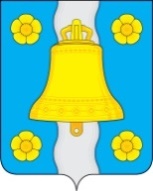 АДМИНИСТРАЦИЯ(исполнительно-распорядительный орган)сельского поселения «Село Корекозево»ПОСТАНОВЛЕНИЕот «25» января 2023 года                                                                № 12О внесении изменений и дополнений в муниципальную программу «Поддержка и развитие малого и среднего предпринимательства на территории сельского поселения «Село Корекозево»,утвержденную постановлением администрациисельского поселения «Село Корекозево» от 31 декабря 2019 года № 70В соответствии с п. 28. ч. 1,3 ст. 14 Федерального закона от 06.10.2003 №131-ФЗ "Об общих принципах организации местного самоуправления в Российской Федерации", Бюджетным кодексом Российской Федерации, п. 11 ч. 1 ст. 9 Устава муниципального образования сельское поселение «Село  Корекозево», постановлением администрации сельского поселения « Село Корекозево» от 06.11.2019 №43 «Об утверждении Порядка принятия решения о разработке муниципальных программ сельского поселения «Село  Корекозево», их формирования и реализации и Порядка проведения оценки эффективности реализации муниципальных программ сельского поселения «Село Корекозево», администрация сельского поселенияПОСТАНОВЛЯЕТ:1. Внести в муниципальную программу «Поддержка и развитие малого и среднего предпринимательства в сельском поселении «Село Корекозево» на 2020 – 2025 годы», утвержденную постановлением администрации сельского поселения «Село Корекозево» от 31 декабря 2019г. №70 изменения, изложив раздел 4 «Объем финансовых ресурсов, необходимых для реализации муниципальной программы» в новой редакции (прилагается). 2.  Настоящее постановление вступает в силу с момента его обнародования.Глава администрациисельского поселения                                                                            В.В.ДроздовПриложениек постановлению администрациисельского поселения «Село Корекозево» от 25января 2023 года № 12 «О внесении изменений в постановление администрации сельского поселения «Село Корекозево» от 31 декабря 2019 г. №70 «Об утверждении муниципальной программы «Поддержка и развитие малого и среднего предпринимательства в сельском поселении «Село Корекозево» на 2020 – 2025 годыПАСПОРТмуниципальной программы «Поддержка и развитие малого и среднего предпринимательства на территории сельского поселения «Село Корекозево»Раздел 1"Приоритеты муниципальной политики в сфере реализации муниципальной программы»Приоритетами муниципальной политики в сфере реализации муниципальной программы является обеспечение устойчивого развития малого и среднего предпринимательства территории сельского поселения «Село Корекозево». Цель и задачи муниципальной программы направлены на реализацию целей, установленных Федеральным законом от 24.07.2007 № 209-ФЗ «О развитии малого и среднего предпринимательства в Российской Федерации», и соответствуют приоритетам государственной политики и Стратегии.Раздел 2"Обобщенная характеристика основных мероприятий муниципальной программы"Развитие малого и среднего предпринимательства в России служит укреплению экономического и инновационного потенциала государства, способствует росту благосостояния населения и авторитету страны в мире, развитие малого и среднего бизнеса обеспечивает условия  для создания среднего класса, выступающего в современном обществе гарантом политической стабильности, а также имеет важное значение в решении социально-экономических задач муниципальных образований, способствует снижению уровня безработицы и социальной напряжённости в обществе.Малые и средние предприятия в первую очередь ориентированы на удовлетворение потребностей населения в товарах народного потребления. Они быстро  и гибко реагируют на изменение коньюктуры рынка.Разработанная Программа  поддержки и развития малого и среднего предпринимательства на территории сельского поселения «Село Корекозево»на 2020 – 2025 годы предусматривает усиление роли муниципальной поддержки. Формирование партнёрских отношений между малым и средним предпринимательством, исполнительной и законодательной ветвями власти.Несмотря на положительные изменения  в сфере поддержки  и развития малого и среднего предпринимательства, остаются проблемы, препятствующие  развитию этого сектора экономики, такие как:                     - недостаточное нормативно-правовое регулирование;- слабая имущественная поддержка  малого и среднего предпринимательства;- низкая активность субъектов  малого и среднего предпринимательства в области подготовки и переподготовки кадров;- растущие расходы на потребляемые энергоносители, в том числе предварительная  оплата за их поставку и оплата услуг по технологическому подключению к электрическим, газовым и тепловым сетям, что, в свою очередь  приводит к существенному росту себестоимости продукции и оказывает негативное воздействие на показатели эффективности деятельности всех видов предприятий.Существующие проблемы можно решать только объединёнными усилиями и согласованными действиями органов местного самоуправления, самих субъектов предпринимательства, а также их общественных организаций.Эффективным механизмом поддержки малого и среднего предпринимательства станет данная муниципальная  долгосрочная целевая программа.Раздел 3«Цели, задачи и индикаторы (показатели) достижения целей и решения задач муниципальной программы"Целью настоящей Программы является создание условий для развития малого и среднего предпринимательства в сельском поселении «Село Корекозево» на основе формирования эффективных механизмов его поддержки, вклада малого и среднего предпринимательства в решение социальных и экономических задач поселения.Для  достижения данной цели  предусматривается решение следующих задач:- стимулирование  инвестиционной деятельности  малого и среднего предпринимательства в реальном секторе экономики путём развития системы финансовой поддержки;- подготовка кадров для малого и среднего предпринимательства, привлечение молодёжи к деятельности  в сфере малого и среднего предпринимательства;- оказание информационной, консультационной и кадровой поддержки малого и среднего предпринимательства;- расширение рынка недвижимости (торговой, офисной, производственной), которая может быть использована малыми и средними предприятиями;- проведение аналитической работы по оценке состояния малого и среднего предпринимательства, его вклада в экономику поселения.Реализация Программы  рассчитана  на 2020 - 2025   годы.СВЕДЕНИЯОБ ИНДИКАТОРАХ МУНИЦИПАЛЬНОЙ ПРОГРАММЫ(ПОКАЗАТЕЛЯХ ПОДПРОГРАММЫ) И ИХ ЗНАЧЕНИЯ«Поддержка и развитие малого и среднего предпринимательства в сельском поселении «Село Корекозево»<*> При включении новых индикаторов (показателей) над их значениями за год, в котором они включаются, ставится сноска "<*>".Раздел 44.1.ПЕРЕЧЕНЬ МЕРОПРИЯТИЙ МУНИЦИПАЛЬНОЙ ПРОГРАММЫ«Поддержка и развитие малого и среднего предпринимательства в сельском поселении «Село Корекозево»Ответственный исполнитель муниципальной программыАдминистрация сельского поселения «Село Корекозево»Участники муниципальной программыАдминистрация сельского поселения «Село Корекозево»Цель муниципальной программыСоздание условий для развития малого и среднего предпринимательства на территории сельского поселения  «Село Корекозево» на основе  формирования эффективных  механизмов его поддержки, повышения вклада малого и среднего предпринимательства в решении социальных и экономических задач сельского поселенияЗадачи муниципальной программы- Стимулирование инвестиционной деятельности малого и среднего предпринимательства в реальном секторе экономики путём развития системы финансовой поддержки;-  оказание информационной, консультативной и кадровой поддержки малого и среднего предпринимательства;- проведение аналитической работы по оценке состояния малого предпринимательства, его вклада в экономику сельского поселения.Индикаторы муниципальной программы- совершенствование внешней среды развития малого и среднего предпринимательства на муниципальном уровне;- развитие кредитных механизмов и имущественная поддержка  субъектов малого и среднего предпринимательства на муниципальном уровне;- создание и  развитие инфраструктуры  поддержки малого и среднего предпринимательства на муниципальном уровне.Сроки и этапы реализации муниципальной программы   2020 – 2025 годыОбъём финансирования муниципальной программы за счёт всех источников финансирования  (тыс. руб.)Бюджет  сельского поселения-78,0Ожидаемые результаты реализации муниципальной программыРеализация Программы позволит:- обеспечение  устойчивого развития малого и среднего предпринимательства  в сельском поселении «Село Корекозево»;- увеличение числа  субъектов малого и среднего предпринимательства на территории сельского поселения;- повышение социальной привлекательности  сельского поселения, создание новых рабочих мест;- активизация предпринимательской деятельности  в приоритетных сферахN п/пНаименование индикатора (показателя)Ед. изм.Значение по годамЗначение по годамЗначение по годамЗначение по годамЗначение по годамЗначение по годамЗначение по годамЗначение по годамN п/пНаименование индикатора (показателя)Ед. изм.Год, предшествующий году разработки муниципальной программыГод разработки муниципальной программы2019Годы реализации муниципальной программыГоды реализации муниципальной программыГоды реализации муниципальной программыГоды реализации муниципальной программыГоды реализации муниципальной программыГоды реализации муниципальной программыN п/пНаименование индикатора (показателя)Ед. изм.Год, предшествующий году разработки муниципальной программыГод разработки муниципальной программы20191-й год2-й год3-й год4-й год5-й год6-й годНаименование муниципальной программы Наименование муниципальной программы Наименование муниципальной программы Наименование муниципальной программы Наименование муниципальной программы Наименование муниципальной программы Наименование муниципальной программы Наименование муниципальной программы Наименование муниципальной программы Наименование муниципальной программы Наименование муниципальной программы 1Индивидуальные предпринимателичел.11111111№п/пНаименование мероприятияСроки реализацииУчастник программыИсточники финансированияСумма расходов, всего(тыс. руб.)№п/пНаименование мероприятияСроки реализацииУчастник программыИсточники финансированияСумма расходов, всего(тыс. руб.)2020 год 2021 год 2022 год 2023 год 2024год 2025 год 1Предоставление субсидии субъектам малого и среднего предпринимательства2020-2025Администрация СПБюджет сельского поселения78,013,013,013,013,013,013,0